SUPPLEMENTAL MATERIALSFigure S1. Participant disposition. Note: The sample was defined based on available data for all 10 social skills in the 18- and 36-month questionnaires. 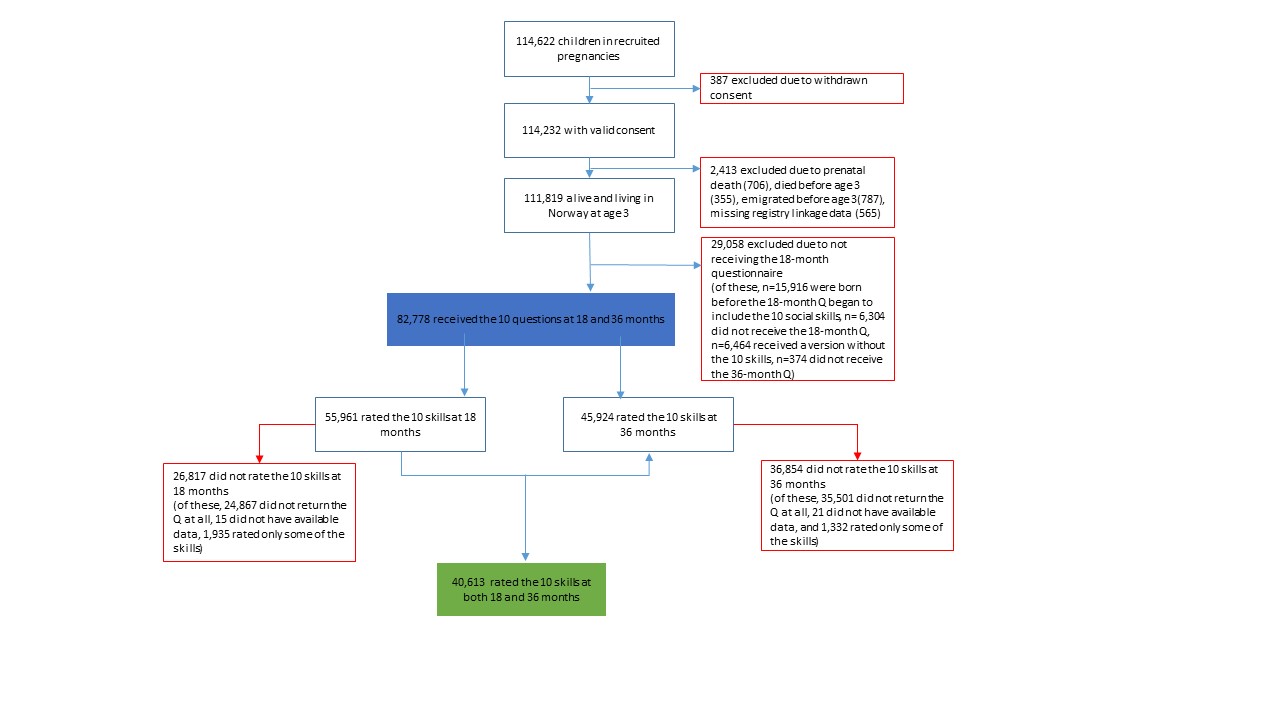 Table s1: Social skills item wording and MoBa item number. Participants were included in the analysis if they had data for all ten skills listed below. Each item was coded as “yes” or “no”. The overall pattern of skill attainment was determined by the child’s profile of responses at both the 18-month and 36-month visit.Note: MCHAT = Modified Checklist for Autism in Toddlers; ESAT=Early Screening for Autistic Traits; SCQ=Social Communication QuestionnaireTable S2: Item correlations (tetrachoric)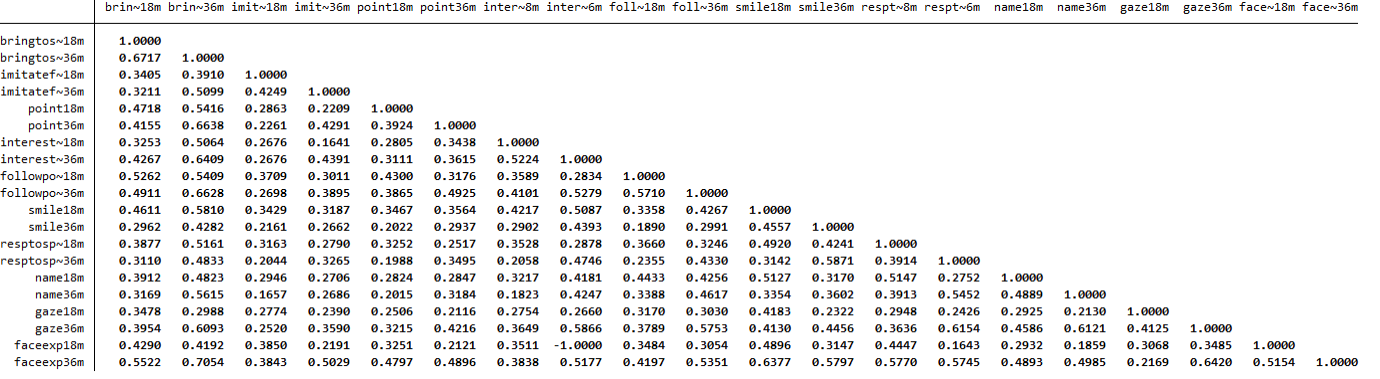 Table S3 Assessment of differential item missingness by outcome group overall and by diagnosed condition (Autism, ID, LD, ADHD)Table S4 item responses by diagnostic groupID=intellectual disability, LD=language disability, ADHD=attention deficit hyperactivity disorderCells with <5 individuals are shown as <5 for anonymity. Table S5 Comparison of background characteristics and diagnostic outcomes in complete-case sample (included) and the rest of the cohort (excluded)Table S6 Sample characteristics by pattern of early social skills development Categorical  variablesContinuous variablesTable S7: Demographic and developmental characteristics summarized by NDD diagnostic groupCategorical variablesContinuous variablesTable S8. Results of sensitivity analysis with inverse probability weighting: logistic regression predicting autism (n=386) versus no autism diagnosis (n=40,230) from skill delay and loss. Covariates: child’s sex, birthyear, age at questionnaire completion. Table S9 A: Results of multinomial logistic regression (N = 40,613). Relative risk ratios and their 95% confidence intervals are listed for the terms in the model. Autism (n = 383) was the reference outcome category; other categories were No diagnosis (n 38,773), ID (n = 104), language disability (n = 253), and ADHD (n = 1,100). Autism is the reference group. Table S9 B: Results from sensitivity analysis including inverse probability weighting (same sample as in Table S9 A): Table S9 C Results from sensitivity analysis stratifying by ID: WITHOUT IDWITH ID: Item 18-month item number18-month item text36-month item number36-month item textShowingEE428 (MCHAT9)Does your child ever bring objects over to you to show you
something? GG244 (MCHAT9)Does your child ever bring objects over to you to show you something?ImitatingEE879 (MCHAT13)Does your child imitate you? (e.g., you make a face-will your child imitate it?) GG245 (MCHAT13)Does your child imitate you? (e.g., you make a face-will your child imitate it?)Pointing for interestEE997/EE432 (MCHAT7)Does your child ever use his/her index finger to point, to indicate interest in something? GG246 (MCHAT7)Does your child ever use his/her index finger to point, to indicate interest in something?Interest in childrenEE434 (MCHAT2)Does your child take an interest in other children?  GG247 (MCHAT2)Does your child take an interest in other children?  Following pointing gestureEE882 (MCHAT15)If you point at a toy across the room, does your child look at it? GG248 (MCHAT15)If you point at a toy across the room, does your child look at it? Responsive smilingEE1000 (MCHAT12; Missing in version B of the the 18-month questionnaireDoes your child smile in response to your face or your smile? GG281 (SCQ27)Does your child smile back if someone smiles at him/her?  Response to nameEE901  (MCHAT14)Does your child respond to his/her name when you call?GG243 (MCHAT14)Does your child respond to his/her name when you call? Eye contactEE890 (ESAT-6. in v. B)  /EE1006 (MCHAT10 v.CDE)Is it easy to make eye-contact with your child? / Does your child look you in the eye for more than a second or two? GG249 (ESAT6)Is it easy to make eye-contact with your child?Response to speechEE897 (ESAT-14)Does your child react when spoken to, for instance, by looking, listening, smiling, speaking or babbling? GG250 (ESAT-14)Does your child react when spoken to, for instance, by looking, listening, smiling, speaking or babbling?Facial expressionEE889 (ESAT-5)Can you easily tell from the face of your child how he/she feels? GG287 (SCQ33)Does your child show a normal range of facial expressions? No diagnosis (N=78,457)No diagnosis (N=78,457)Autism (N=898)Autism (N=898)ID (N=285) ID (N=285) LD (N=606)LD (N=606)ADHD (N=2532)ADHD (N=2532)Total (N=82,778)Total (N=82,778)Overall p-valueP-value for comparison of the NDD diagnostic groupsNo.%No.%No.%No.%No.%No.%Overall p-valueP-value for comparison of the NDD diagnostic groupsBrings things to show parentBrings things to show parentnonmissing40,59551.74 42046.77 11440.00 27745.71 1,16145.85 42,56751.42 <0.0010.244missing37,86248.26 47853.23 17160.00 32954.29 1,37154.15 40,21148.58 Imitates when parent makes a face at themImitates when parent makes a face at themnonmissing40,25451.31 41245.88 11540.35 27345.05 1,15445.58 42,20850.99 <0.0010.388missing38,20348.69 48654.12 17059.65 33354.95 1,37854.42 40,57049.01 Points to indicate interestnonmissing40,34551.42 41746.44 11741.05 27946.04 1,15145.46 42,30951.11 <0.0010.447missing38,11248.58 48153.56 16858.95 32753.96 1,38154.54 40,46948.89 Shows interest in other childrenShows interest in other childrennonmissing40,63551.79 41646.33 11741.05 28046.20 1,16245.89 42,61051.48 <0.0010.437missing37,82248.21 48253.67 16858.95 32653.80 1,37054.11 40,16848.52 Looks toward a toy across the room if parent points at itLooks toward a toy across the room if parent points at itnonmissing40,30351.37 41646.33 11540.35 27445.21 1,15145.46 42,25951.05 <0.0010.358missing38,15448.63 48253.67 17059.65 33254.79 1,38154.54 40,51948.95 Smiles at othersnonmissing40,34351.42 41546.21 11339.65 27645.54 1,15045.42 42,29751.10 <0.0010.262missing38,11448.58 48353.79 17260.35 33054.46 1,38254.58 40,48148.90 Responds when spoken to (e.g., looks, babbles, speaks)Responds when spoken to (e.g., looks, babbles, speaks)nonmissing40,53551.67 41546.21 11941.75 27645.54 1,15645.66 42,50151.34 <0.0010.610missing37,92248.33 48353.79 16658.25 33054.46 1,37654.34 40,27748.66 Responds to their namenonmissing40,57651.72 41946.66 11941.75 27545.38 1,15745.70 42,54651.40 <0.0010.547missing37,88148.28 47953.34 16658.25 33154.62 1,37554.30 40,23248.60 Easy to make eye contact withnonmissing40,43651.54 41846.55 11741.05 27545.38 1,15545.62 42,40151.22 <0.0010.442missing38,02148.46 48053.45 16858.95 33154.62 1,37754.38 40,37748.78 Easy to tell how the child feels from their facial expressionsEasy to tell how the child feels from their facial expressionsnonmissing40,36751.45 42046.77 11540.35 27645.54 1,15445.58 42,33251.14 <0.0010.303missing38,09048.55 47853.23 17059.65 33054.46 1,37854.42 40,44648.86 No NDD diagnosisNo NDD diagnosisAutismAutismIDIDLDLDADHDADHDNo.%No.%No.%No.%No.%%Total38,773100.00%383100.00 %104100.00 %253100.00 %1,100100.00 %100.00 %Brings things to show parentattained&maintained38,30998.80 %34489.82 %6158.65 %24195.26 %1,08498.55 %98.55 %delayed4341.12 %348.88 %4341.35 %114.35 %141.27 %1.27 %lost300.08 %51.31 %00.00 %<5-<5--Imitates when parent makes a face at themattained&maintained35,75992.23 %31381.72 %7572.12 %21384.19 %1,00791.55 %91.55 %delayed2,3416.04 %4912.79 %2625.00 %3011.86 %766.91 %6.91 %lost6731.74 %215.48 %<5<4.81%103.95 %171.55 %1.55 %Points to indicate interestattained&maintained37,15895.83 %33086.16 %6562.50 %22890.12 %1,04795.18 %95.18 %delayed1,1853.06 %4210.97 %3533.65 %197.51 %393.55 %3.55 %lost4301.11 %112.87 %<5<4.81%62.37 %141.27 %1.27 %Shows interest in other childrenattained&maintained38,60899.57 %35692.95 %9692.31 %24998.42 %1,09099.09 %99.09 %delayed1270.33 %102.61 %54.81 %<5-<5--lost380.10 %174.44 %<5<4.81%<5-70.64 %0.64 %Looks toward a toy across the room if parent points at itattained&maintained37,28496.16 %32284.07 %5754.81 %22890.12 %1,04194.64 %94.64 %delayed1,2703.28 %4511.75 %4139.42 %239.09 %474.27 %4.27 %lost2190.56 %164.18 %65.77 %<5-121.09 %1.09 %Smiles at othersattained&maintained38,37898.98 %37096.61 %9793.27 %25299.60 %1,08598.64 %98.64 %delayed570.15 %<5-65.77 %<5-<5--lost3380.87 %112.87 %<5<4.81%<5-121.09 %1.09 %Responds to their nameattained&maintained38,46899.21 %36194.26 %9086.54 %24898.02 %1,07497.64 %97.64 %delayed1470.38 %102.61 %87.69 %<5-100.91 %0.91 %lost1580.41 %123.13 %65.77 %<5-161.45 %1.45 %Easy to make eye contact withattained&maintained37,88297.70 %34088.77 %8177.88 %23592.89 %1,04595.00 %95.00 %delayed7451.92 %215.48 %98.65 %93.56 %322.91 %2.91 %lost1460.38 %225.74 %1413.46 %93.56 %232.09 %2.09 %Responds when spoken to (e.g., looks, babbles, speaks)attained&maintained38,47499.23 %36194.26 %9591.35 %24797.63 %1,08498.55 %98.55 %delayed950.25 %51.31 %54.81 %<5-50.45 %0.45 %lost2040.53 %174.44 %<5<4.81%<5-111.00 %1.00 %Easy to tell how the child feels from their facial expressionsattained&maintained38,63199.63 %36394.78 %9490.38 %25098.81 %1,09399.36 %99.36 %delayed1180.30 %102.61 %65.77 %<5-60.55 %0.55 %lost240.06 %102.61 %<5<4.81%<5-<5--Excluded (N=71,206)Excluded (N=71,206)Included (N=40,613)Included (N=40,613)Total (N=111,819)Total (N=111,819)Pvalue for difference from chi-squared testP-value from multiple regressionNo.%No.%No.%Pvalue for difference from chi-squared testP-value from multiple regressionMale sex36,63851.45 %20,66550.88 %57,30351.25 %0.0660.038Maternal education ≥13 years35,59849.99 %28,87871.11 %64,47657.66 %<0.001<0.001Paternal education ≥13 years27,45738.56 %21,76853.60 %49,22544.02 %<0.001<0.001Single mother3,6435.12 %1,3463.31 %4,9894.46 %<0.001<0.001Maternal age (y) M=29.91SD=4.77M=<0.001<0.001<18930.13 %190.05 %1120.10 %18-19 9061.27 %1630.40 %1,0690.96 %20-24 8,58012.05 %3,1197.68 %11,69910.46 %25-29 23,20832.59 %13,22232.56 %36,43032.58 %30-34 26,34236.99 %16,50740.64 %42,84938.32 %35-39 10,63114.93 %6,70916.52 %17,34015.51 %40-44 1,4111.98 %8502.09 %2,2612.02 %45+350.05 %240.06 %590.05 %Maternal parity<0.001<0.001028,91840.61 %20,21149.76 %49,12943.94 %126,71237.51 %13,55133.37 %40,26336.01 %211,94816.78 %5,43913.39 %17,38715.55 %32,7393.85 %1,0972.70 %3,8363.43 %46390.90 %2220.55 %8610.77 %52500.35 %930.23 %3430.31 %Not smoking in pregnancy30,57572.51 %31,05476.46 %61,62930,575<0.001<0.001Birth year<0.001<0.0011999550.08 %00.00 %550.05 %20002,2293.13 %00.00 %2,2291.99 %20014,4356.23 %00.00 %4,4353.97 %20029,18312.90 %00.00 %9,1838.21 %200311,20715.74 %1,9924.90 %13,19911.80 %20047,35310.33 %6,85916.89 %14,21212.71 %20058,35311.73 %7,82819.27 %16,18114.47 %20069,66613.57 %8,39920.68 %18,06516.16 %20079,23312.97 %7,58618.68 %16,81915.04 %20087,66910.77 %6,34115.61 %14,01012.53 %20091,8232.56 %1,6083.96 %3,4313.07 %Multiple birth2,6283.69 %1,1832.91 %3,8113.41 %<0.001<0.001Low birth weight (<2500 gram)3,1694.45 %1,5143.73 %4,6834.19 %<0.0010.024Preterm* (<37 weeks)4,6466.55 %2,3115.71 %6,9576.25 %<0.0010.773Congenital malformation3,2934.62 %2,0315.00 %5,3244.76 %0.0040.068Autism dx9741.37 %3830.94 %1,3571.21 %<0.0010.060ADHD dx3,2474.56 %1,3403.30 %4,5873,247<0.0010.975ID dx4640.65 %1350.33 %5990.54 %<0.001<0.001LD dx7531.06 %3190.79 %1,0720.96 %<0.0010.942*missing data for 281 and 157, respectively. Prematurity was not included in the inverse probability weighting due to missing data (did not change the prediction accuracy, area under the curve (AUC)=0.71. The rest of the variables were included in the logistic regression model used to derive the inverse probability of being a complete case (excluding nonsignificant variables did not affect the prediction accuracy, AUC=0.71). *missing data for 281 and 157, respectively. Prematurity was not included in the inverse probability weighting due to missing data (did not change the prediction accuracy, area under the curve (AUC)=0.71. The rest of the variables were included in the logistic regression model used to derive the inverse probability of being a complete case (excluding nonsignificant variables did not affect the prediction accuracy, AUC=0.71). *missing data for 281 and 157, respectively. Prematurity was not included in the inverse probability weighting due to missing data (did not change the prediction accuracy, area under the curve (AUC)=0.71. The rest of the variables were included in the logistic regression model used to derive the inverse probability of being a complete case (excluding nonsignificant variables did not affect the prediction accuracy, AUC=0.71). *missing data for 281 and 157, respectively. Prematurity was not included in the inverse probability weighting due to missing data (did not change the prediction accuracy, area under the curve (AUC)=0.71. The rest of the variables were included in the logistic regression model used to derive the inverse probability of being a complete case (excluding nonsignificant variables did not affect the prediction accuracy, AUC=0.71). *missing data for 281 and 157, respectively. Prematurity was not included in the inverse probability weighting due to missing data (did not change the prediction accuracy, area under the curve (AUC)=0.71. The rest of the variables were included in the logistic regression model used to derive the inverse probability of being a complete case (excluding nonsignificant variables did not affect the prediction accuracy, AUC=0.71). *missing data for 281 and 157, respectively. Prematurity was not included in the inverse probability weighting due to missing data (did not change the prediction accuracy, area under the curve (AUC)=0.71. The rest of the variables were included in the logistic regression model used to derive the inverse probability of being a complete case (excluding nonsignificant variables did not affect the prediction accuracy, AUC=0.71). *missing data for 281 and 157, respectively. Prematurity was not included in the inverse probability weighting due to missing data (did not change the prediction accuracy, area under the curve (AUC)=0.71. The rest of the variables were included in the logistic regression model used to derive the inverse probability of being a complete case (excluding nonsignificant variables did not affect the prediction accuracy, AUC=0.71). *missing data for 281 and 157, respectively. Prematurity was not included in the inverse probability weighting due to missing data (did not change the prediction accuracy, area under the curve (AUC)=0.71. The rest of the variables were included in the logistic regression model used to derive the inverse probability of being a complete case (excluding nonsignificant variables did not affect the prediction accuracy, AUC=0.71). *missing data for 281 and 157, respectively. Prematurity was not included in the inverse probability weighting due to missing data (did not change the prediction accuracy, area under the curve (AUC)=0.71. The rest of the variables were included in the logistic regression model used to derive the inverse probability of being a complete case (excluding nonsignificant variables did not affect the prediction accuracy, AUC=0.71). ProfileNeither delay nor lossNeither delay nor lossDelay with No LossDelay with No LossLoss with No DelayLoss with No DelayCombined Delay and LossCombined Delay and LossTotalTotalTotal nn=33,348 (82.10%)n=33,348 (82.10%)n=5,080 (12.51%)n=5,080 (12.51%)n=1,587 (3.91%)n=1,587 (3.91%)n=598 (1.47%)n=598 (1.47%)N=40,613 (100%)N=40,613 (100%)n%  n%n%)n% n% Background characteristicsMale sex 16,45149.33 %2,93057.68 %90557.03 %37963.38 %20,66550.88 %Maternal education ≥13 years24,01272.00 %3,40166.95 %1,08668.43 %37963.38 %28,87871.11 %Paternal education ≥13 years18,02654.05 %2,58750.93 %86354.38 %29248.83 %21,76853.60 %Single mother1,0843.25 %1773.48 %583.65 %274.52 %1,3463.31 %Not smoking in pregnancy25,58576.72 %3,81975.18 %1,19675.36 %45475.92 %31,05476.46 %Multiple birth9082.72 %2104.13 %422.65 %233.85 %1,1832.91 %Low birth weight (<2500 gram)1,1193.36 %2955.81 %664.16 %345.69 %1,5143.73 %Preterm* (<37 weeks)1,7485.26 %4238.35 %956.03 %457.55 %2,3115.71 %Congenital malformation1,5814.74 %3286.46 %805.04 %427.02 %2,0315.00 %Referred by age 36 months (N=37,190)5971.96 %2515.39 %815.51 %9016.57 %1,0192.75 %Full diagnostic groups and stratified by ID statusAutism (all) 2170.65 %931.83 %372.33 %366.02 %3830.94 %Autism with ID70.02 %90.18 %<5-132.17 %310.08 %Autism without ID2100.63 %841.65 %352.21 %233.85 %3520.87 %ID (all) 450.13 %450.89 %80.50 %376.19 %1350.33 %ID mild (F70)360.11 %250.49 %50.32 %122.01 %780.19 %ID moderate (F71)50.01 %60.12 %<5-91.51 %210.05 %ID severe/profound (F72-F3)<5-50.10%00.00%101.67%160.04%ID unspecified (F78-F79)<5-90.18 %<5-61.00 %200.05 %ID without autism380.11 %360.71 %60.38 %244.01 %1040.26 %ADHD (all)1,0023.00 %2064.06 %875.48 %457.53 %1,3403.30 %ADHD without ID9862.96 %1953.84 %845.29 %406.69 %1,3053.21 %ADHD with ID160.05 %110.22 %<5-50.84 %350.09 %LD (all) 1970.59 %791.56 %201.26 %233.85 %3190.79 %LD without ID1870.56 %711.40 %191.20 %162.68 %2930.72 %LD with ID100.03 %80.16 %<5-71.17 %260.06 %ProfileNeither delay nor lossNeither delay nor lossDelay with No LossDelay with No LossLoss with No DelayLoss with No DelayCombined Delay and LossCombined Delay and LossTotal nn=33,348 (82.10%)n=33,348 (82.10%)n=5,080 (12.51%)n=5,080 (12.51%)n=1,587 (3.91%)n=1,587 (3.91%)n=598 (1.47%)n=598 (1.47%)nM(SD)nM(SD)nM(SD)nM(SD)Maternal age (y)33,34830.54(4.34)5,08030.67(4.49)1,58730.99(4.58)59830.20(4.72)Maternal parity33,3480.72(0.88)5,0800.79(0.91)1,5870.60(0.83)5980.63(0.84)Reported age of walking 32,37912.68(2.12)4,89913.27(2.76)1,52512.88(2.17)55313.67(3.71)Age of first words1 7,16113.02(3.89)1,05214.52(5.42)32114.09(4.76)11015.30(6.58)Age of first phrases16,92520.05(5.36)1,00922.03(6.05)31721.64(6.52)10724.20(8.65)No. of skills attained and maintained33,34810 (0)8.75 (0.62)8.84 (0.46)7.24 (1.19)No. of skills lost33,3480 (0)1.25 (0.62)0 (0)1.50 (0.97)No. of skills delayed33,3480 (0)0 (0)1.16 (0.46)1.26 (0.63)Diagnosis No NDD diagnosisNo NDD diagnosisNo NDD diagnosisAutism (all)Autism (all)Autism (all)ID (w/o autism)ID (w/o autism)ID (w/o autism)LD (w/o autism/ID)LD (w/o autism/ID)LD (w/o autism/ID)ADHD (w/o autism/ID/LD)ADHD (w/o autism/ID/LD)ADHD (w/o autism/ID/LD)Total nn=38733 n=38733 n=38733 n=383 n=383 n=383 n=104 n=104 n=104 n=253 n=253 n=253 n=1100 n=1100 n=1100 Background characteristicsn%nn%nn%nn%nn%Male sex19,36149.93 %30430479.37 %565653.85 %16316364.43 %78178171.00 %Maternal education ≥13 years27,82671.77 %25725767.10 %595956.73 %13613653.75 %60060054.55 %Paternal education ≥13 years21,04154.27 %17817846.48 %424240.38 %10610641.90 %40140136.45 %Single mother1,2383.19 %20205.22 %554.81 %13135.14 %70706.36 %Not smoking in pregnancy29,69776.59 %27827872.58 %818177.88 %19719777.87 %80180172.82 %Multiple birth1,1182.88 %17174.44 %<5<5-993.56 %37373.36 %Low birth weight (<2500 gram)1,3963.60 %20205.22 %121211.54 %24249.49 %62625.64 %Preterm* (<37 weeks)2,1565.58 %26266.81 %10109.62 %24249.60 %95958.69 %Congenital malformation1,8954.89 %34348.88 %141413.46 %24249.49 %64645.82 %Referred by age 36 months (N=37,190)7082.00 %959526.61 %616164.89 %747432.46 %81817.89 %Co-occurring diagnoses in the diagnostic groupingsAutism0-383383100%00-00-00-ID0-31318.09 %104104100.00 %00-00-  Mild0-17174.44 %616158.65 %00-00-  Moderate0-<5<5-171716.35 %00-00-  Severe0-551.31 %554.81 %00-00-  Profound0-<5<5-665.77 %00-00-  Unspecified0-551.31 %151514.42 %00-00-LD0-474712.27 %191918.27 %253253100.00 %00-ADHD0-13013033.94 %242423.08 %868633.99 %1,1001,100100.00 %Diagnosis No NDD diagnosisNo NDD diagnosisNo NDD diagnosisNo NDD diagnosisAutism (all)ID (w/o autism)ID (w/o autism)ID (w/o autism)LD (w/o autism/ID)LD (w/o autism/ID)LD (w/o autism/ID)ADHD (w/o autism/ID/LD)ADHD (w/o autism/ID/LD)ADHD (w/o autism/ID/LD)Total nn=38733 n=38733 n=38733 n=38733 n=383 n=135 n=135 n=135 n=253 n=253 n=253 n=1100 n=1100 n=1100 nM (SD)nM (SD)M (SD)M (SD)nM (SD)M (SD)nM (SD)M (SD)nM (SD)M (SD)Background characteristicsMaternal age (y)38,73330.60(4.35)38330.09(4.45)30.09(4.45)30.09(4.45)10430.73(5.02)30.73(5.02)25330.06(4.66)30.06(4.66)1,10029.64(4.93)29.64(4.93)Maternal parity38,7330.72(0.89)3830.65(0.96)0.65(0.96)0.65(0.96)1040.77(0.84)0.77(0.84)2530.82(0.90)0.82(0.90)1,1000.72(8.89)0.72(8.89)MilestonesReported age of walking 37,60212.74(2.19)36614.14(3.57)14.14(3.57)14.14(3.57)8318.58(5.98)18.58(5.98)24113.75(2.69)13.75(2.69)1,06412.90(2.49)12.90(2.49)Age of first words18,22513.20(4.07)9116.16(7.74)16.16(7.74)16.16(7.74)2018.10(10.18)18.10(10.18)5616.30(7.22)16.30(7.22)25213.64(4.76)13.64(4.76)Age of first phrases17.96620.27(5.38)8725.64(11.05)25.64(11.05)25.64(11.05)1727.12(10.35)27.12(10.35)5225.81(9.85)25.81(9.85)23621.25(6.48)21.25(6.48)Skill development – number of skillsNo. of skills attained and maintained9.77 (0.57)9.03(1.53)9.03(1.53)9.03(1.53)7.80(2.47)7.80(2.47)9.45(0.94)9.45(0.94)9.68(0.73)9.68(0.73)No. of skills late0.17 (0.48)0.60(1.12)0.60(1.12)0.60(1.12)1.77(2.14)1.77(2.14)0.40(0.73)0.40(0.73)0.21(0.56)0.21(0.56)No. of skills lost0.06 (0.27)0.37(0.93)0.37(0.93)0.37(0.93)0.43(0.77)0.43(0.77)0.15(0.52)0.15(0.52)0.10(0.37)0.10(0.37)Odds Ratio[95% Conf.Interval]p-valueDelayed skills (reference:0)11.991.522.62<0.000123.772.475.74<0.0001>=36.984.0012.16<0.0001Lost skills (reference:0)12.021.382.94<0.000125.883.3310.41<0.0001>=330.7916.8656.26<0.0001No Diagnosis vs AutismNo Diagnosis vs AutismNo Diagnosis vs AutismNo Diagnosis vs AutismID vs AutismID vs AutismID vs AutismID vs AutismLanguage Disability vs AutismLanguage Disability vs AutismLanguage Disability vs AutismLanguage Disability vs AutismLanguage Disability vs AutismADHD vs AutismADHD vs AutismADHD vs AutismADHD vs AutismADHD vs AutismRelative Risk Ratio[95% Conf.Interval][95% Conf.Interval]p-valueRelative Risk Ratio[95% Conf.Interval][95% Conf.Interval]p-valueRelative Risk Ratio[95% Conf.Interval][95% Conf.Interval]p-valueRelative Risk RatioRelative Risk Ratio[95% Conf.Interval][95% Conf.Interval]p-valueSkill Loss (ref = 0)10.520.360.74<0.00011.630.873.070.1290.820.461.460.4950.830.830.551.270.39520.160.090.28<0.00011.220.522.900.6470.280.080.980.0460.250.250.110.560.001>=30.030.010.04<0.00010.530.122.260.3880.230.070.780.0190.100.100.040.27<0.0001Skill delay (ref = 0)10.500.380.65<0.00011.270.672.390.4611.070.721.610.7300.530.530.390.73<0.000120.270.180.40<0.00012.531.195.410.0160.850.441.660.6380.270.270.150.47<0.0001>=30.110.060.18<0.00019.194.7018.00<0.00010.500.191.280.1470.240.240.120.48<0.0001No Diagnosis vs AutismNo Diagnosis vs AutismNo Diagnosis vs AutismNo Diagnosis vs AutismID vs AutismID vs AutismID vs AutismID vs AutismLanguage Disability vs AutismLanguage Disability vs AutismLanguage Disability vs AutismLanguage Disability vs AutismLanguage Disability vs AutismADHD vs AutismADHD vs AutismADHD vs AutismADHD vs AutismADHD vs AutismRelative Risk Ratio[95% Conf.Interval][95% Conf.Interval]p-valueRelative Risk Ratio[95% Conf.Interval][95% Conf.Interval]p-valueRelative Risk Ratio[95% Conf.Interval][95% Conf.Interval]p-valueRelative Risk RatioRelative Risk Ratio[95% Conf.Interval][95% Conf.Interval]p-valueSkill Loss (ref = 0)10.480.330.70<0.00011.450.752.790.2640.760.421.400.3830.800.800.511.240.31720.150.090.27<0.00011.110.462.710.8130.250.070.890.0320.260.260.110.610.002>=30.030.010.05<0.00010.430.091.930.2690.280.080.990.0480.090.090.030.26<0.0001Skill delay (ref = 0)10.500.380.65<0.00011.310.692.500.4081.000.661.520.9910.520.520.380.73<0.000120.260.170.39<0.00012.761.275.980.0100.770.381.530.4500.280.280.160.51<0.0001>=30.110.060.18<0.000111.395.6622.91<0.00010.500.191.320.1630.290.290.140.620.001No Diagnosis (38,773) vs Autism without ID (n=353)No Diagnosis (38,773) vs Autism without ID (n=353)No Diagnosis (38,773) vs Autism without ID (n=353)No Diagnosis (38,773) vs Autism without ID (n=353)Language Disability without ID (n=253) vs Autism without ID Language Disability without ID (n=253) vs Autism without ID Language Disability without ID (n=253) vs Autism without ID Language Disability without ID (n=253) vs Autism without ID ADHD without ID (n=1,100) vs Autism without IDADHD without ID (n=1,100) vs Autism without IDADHD without ID (n=1,100) vs Autism without IDADHD without ID (n=1,100) vs Autism without IDADHD without ID (n=1,100) vs Autism without IDRelative Risk Ratio[95% Conf.Interval]p-valueRelative Risk Ratio[95% Conf.Interval]p-valuep-valueRelative Risk Ratio[95% Conf.Interval]p-valuep-valueSkill Loss (ref = 0)10.560.380.830.0040.890.491.620.6990.6990.900.581.410.6530.65320.170.100.30<0.00010.300.081.060.0610.0610.260.110.600.0020.002>=30.030.020.07<0.00010.310.091.100.0690.0690.130.050.37<0.0001<0.0001Skill delay (ref = 0)10.510.390.68<0.00011.110.741.680.6100.6100.550.400.76<0.0001<0.000120.310.200.48<0.00010.970.491.940.9420.9420.310.170.55<0.0001<0.0001>=30.210.110.41<0.00010.950.342.680.9230.9230.460.201.040.0620.062ID without autism (n=104) vs Autism with ID (n=31)ID without autism (n=104) vs Autism with ID (n=31)ID without autism (n=104) vs Autism with ID (n=31)ID without autism (n=104) vs Autism with ID (n=31)Relative Risk Ratio[95% Conf.Interval][95% Conf.Interval]p-valueSkill Loss (ref = 0)10.900.292.730.84820.920.214.070.917>=30.110.020.580.009Skill delay (ref = 0)10.760.202.820.68220.420.101.690.221>=30.580.181.900.366